Група: О-3Предмет: Фізична культура Урок № 81        Дата:  27.03.2020Модуль: ВолейболПодача верхня, бокова на точність і силу7. Подача верхня, бокова на точність і силуhttps://youtu.be/OrkKl7TC-zghttps://youtu.be/78YbppnFLJYhttps://youtu.be/fh930WNvzHUhttps://youtu.be/RiG4HsT8WCQhttps://youtu.be/3ZXzWjmDh30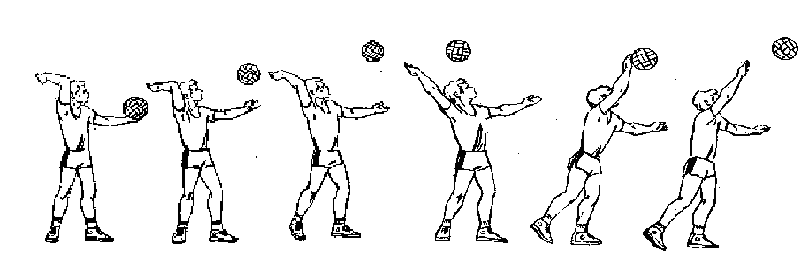 Верхня подача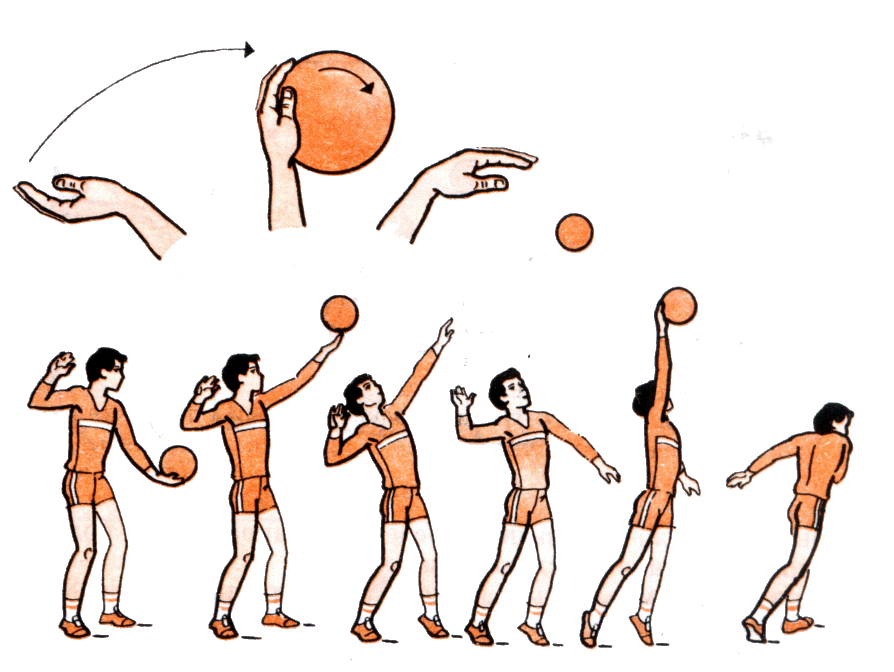 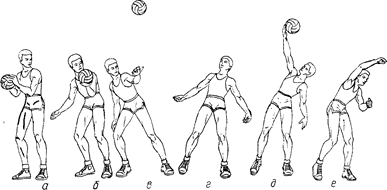 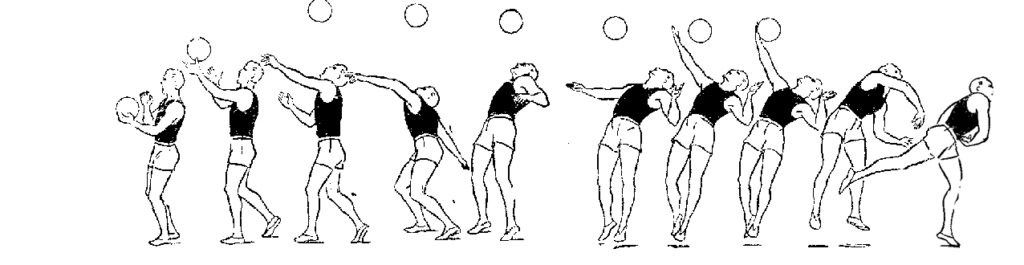 Бокова подача8. Заминка (вправи для розтягнення м’язів).https://youtu.be/SBqsXeaPCZU